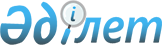 Бір жолғы әлеуметтік көмек беру туралы
					
			Күшін жойған
			
			
		
					Жамбыл облысы Шу аудандық мәслихатының 2016 жылғы 16 мамырдағы № 2-7 шешімі. Жамбыл облысы Әділет департаментінде 2016 жылғы 7 маусымда № 3102 болып тіркелді. Күші жойылды - Жамбыл облысы Шу аудандық мәслихатының 2018 жылғы 21 маусымдағы № 29-5 шешімімен
      Ескерту. Күші жойылды - Жамбыл облысы Шу аудандық мәслихатының 21.06.2018 № 29-5 шешімімен (алғаш ресми жарияланғаннан күнінен кейін күнтізбелік 10 күн өткен соң қолданысқа енгізіледі).

      РҚАО-ның ескертпесі.

      Құжаттың мәтінінде түпнұсқаның пунктуациясы мен орфографиясы сақталған.
      "Агроөнеркәсіптік кешенді және ауылдық аумақтарды дамытуды мемлекеттік реттеу туралы" Қазақстан Республикасының 2005 жылғы 8 шілдедегі Заңының 18 бабының 5 тармағына сәйкес аудандық маслихат ШЕШІМ ҚАБЫЛДАДЫ: 
      1. Шу ауданының ауылдық елді мекендерде тұратын және жұмыс істейтін мемлекеттік денсаулық сақтау, әлеуметтік қамсыздандыру, білім беру, мәдениет, спорт және ветеринария ұйымдарының мамандарына отын сатып алу үшін жергілікті бюджет қаражаты есебінен екі айлық есептік көрсеткіш мөлшерінде бір жолғы әлеуметтік көмек көрсетілсін.
      2. Осы шешімнің орындалуын бақылау аудандық мәслихаттың әлеуметтік-мәдени саланы, денсаулық сақтау, білім, қоғамдық және жастар ұйымдарымен байланысты дамыту, қоғамдық құқықтық тәртіпті сақтау, әкімшілік-аумақтық құрылымды жетілдіру жөніндегі тұрақты комиссиясына жүктелсін.
      3. Осы шешім әділет органдарында мемлекеттік тіркеуден өткен күннен бастап күшіне енеді және ол алғаш ресми жарияланғаннан кейін күнтізбелік он күн өткен соң қолданысқа енгізіледі.
					© 2012. Қазақстан Республикасы Әділет министрлігінің «Қазақстан Республикасының Заңнама және құқықтық ақпарат институты» ШЖҚ РМК
				
      Сессия төрағасы,

      мәслихат хатшысы

Е. Өмірәлиев
